 Постановление№ 10                                                                                   от 07 июля  2020  годаО внесении изменений в постановление Администрации сельского поселения Самарский сельсовет муниципального района Хайбуллинский район Республики Башкортостан от  19 апреля 2019 года № 68  «Об утверждении Административного регламента предоставления муниципальной услуги «Предоставление информации о порядке предоставления жилищно-коммунальных услуг» в сельском поселении Самарский сельсовет муниципального района Хайбуллинский район Республики Башкортостан»На основании протеста прокуратуры Хайбуллинского района Республики Башкортостан Администрация сельского поселения Самарский сельсовет муниципального района Хайбуллинский район Республики Башкортостан постановляет: 1. Внести в постановление Администрации сельского поселения Самарский сельсовет муниципального района Хайбуллинский район Республики Башкортостан от 19 марта 2019 года № 68 «Об утверждении Административного регламента предоставления муниципальной услуги «Предоставление информации о порядке предоставления жилищно-коммунальных услуг» в сельском поселении Самарский сельсовет муниципального района Хайбуллинский район Республики Башкортостан» следующие изменения:1. Пункт 5.10 изложить в новой редакции:  «5.10. В течении 3 рабочих дней со дня регистрации жалобы Заявителю в письменной форме и по желанию Заявителя в форме электронного документа, подписанного электронной цифровой подписью направляется мотивированный ответ о результатах рассмотрения жалобы».2. Настоящее постановление обнародовать на информационном стенде Администрации сельского поселения Самарский сельсовет муниципального района Хайбуллинский район Республики Башкортостан, разместить на официальном сайте Администрации сельского поселения Самарский сельсовет муниципального района Хайбуллинский район Республики Башкортостан в сети «Интернет».3. Контроль за исполнением настоящего постановления возложить на управляющего делами администрации сельского поселения Самарский сельсовет муниципального района Хайбуллинский район Республики Башкортостан Носкову Д.Х.Глава сельского поселения                                                                                                                             Самарский сельсовет                                                                           муниципального района Хайбуллинский районРеспублики Башкортостан                                                                Р.Ф.КаримовБашkортостан Республикаһының Хәйбулла районы муниципаль районының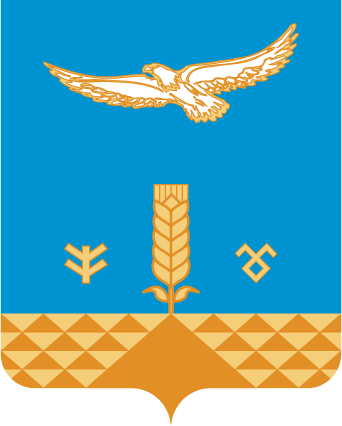 hамар ауыл советыауыл биләмәһе хакимиәтеШәhит Худайбирзин урамы, 1, Һамар  ауылы,453822Тел. 8(34758)2-42-42samarsk2008@mail.ruАдминистрация сельского поселения Самарский сельсовет муниципального района Хайбуллинский районРеспублики Башкортостан453822,село Самарское, ул.Шагита  Худайбердина,1Тел. 8(34758)2-42-42samarsk2008@mail.ru